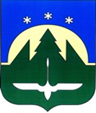 Городской округ Ханты-МансийскХанты-Мансийского автономного округа – ЮгрыДУМА ГОРОДА ХАНТЫ-МАНСИЙСКАРЕШЕНИЕ№ 118-VII РД		                                                         Принято									   25 ноября 2022 годаОб отчёте об исполнении бюджета города Ханты-Мансийска за девять месяцев 2022 годаРассмотрев представленный Администрацией города Ханты-Мансийска отчет об исполнении бюджета города Ханты-Мансийска за девять месяцев
2022 года, утвержденный постановлением Администрации города
Ханты-Мансийска от 09.11.2022 № 1197 «Об утверждении отчета об исполнении бюджета города Ханты-Мансийска за девять месяцев 2022 года», руководствуясь частью 1 статьи 69 Устава города Ханты-Мансийска,Дума города Ханты-Мансийска РЕШИЛА:1. Принять к сведению отчёт об исполнении бюджета города
Ханты-Мансийска за девять месяцев 2022 года. 2. Настоящее Решение подлежит официальному опубликованию в средствах массовой информации.Председатель Думыгорода Ханты-Мансийска						             К.Л. ПенчуковПодписано25 ноября 2022 года